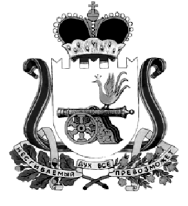 АДМИНИСТРАЦИЯ МУНИЦИПАЛЬНОГО ОБРАЗОВАНИЯ«КАРДЫМОВСКИЙ  РАЙОН» СМОЛЕНСКОЙ ОБЛАСТИ П О С Т А Н О В Л Е Н И Еот 07.02.2019 № 00063Администрация муниципального образования «Кардымовский район» Смоленской областипостановляет:Внести следующие изменения в постановление Администрации муниципального образования «Кардымовский район» Смоленской области от 10.12.2014 № 00848  «Приоритетные направления демографического развития муниципального образования «Кардымовский район» Смоленской области  на 2015 – 2020 годы» (в ред. от 30.12.2016 №00773, от 10.01.2017 №00018, от 21.06.2017 №00400) (далее – постановление):1.1. В наименовании постановления слова «на 2015-2020 годы» исключить.1.2. В пункте 1 постановления слова «на 2015-2020 годы» исключить.1.3. Приложение к постановлению изложить в новой редакции согласно приложению к настоящему постановлению.2. Настоящее постановление опубликовать на официальном сайте Администрации муниципального образования «Кардымовский район» Смоленской области в сети «Интернет».3. Контроль исполнения настоящего постановления возложить на заместителя Главы муниципального образования «Кардымовский район» Смоленской области Н.В. Игнатенкову.4. Настоящее постановление вступает в силу со дня его подписания и распространяет своё действие на правоотношения, возникшие с 1 января 2019 года.МУНИЦИПАЛЬНАЯ программа «Приоритетные направления демографического развития муниципального образования  «Кардымовский район» Смоленской области»(в ред.постановлений Администрации муниципального образования «Кардымовский район» Смоленской области от 30.12.2016 №00773, от 10.01.2017 №00018, от 21.06.2017 №00400)п. Кардымово2018ПАСПОРТ  муниципальной программыРаздел 1. Демографическая ситуация в муниципальном образовании «Кардымовский район» Смоленской областиВ муниципальном образовании «Кардымовский район» Смоленской области демографическая ситуация остается напряженной. Работа по демографическому развитию муниципального образования «Кардымовский район» Смоленской области строится в соответствии с Концепцией демографического развития Российской Федерации   на период до 2025 года. Демографическая политика муниципального образования «Кардымовский район» Смоленской области направлена на увеличение продолжительности жизни населения, сокращение смертности, роста рождаемости, регулирование миграции, сохранение и укрепление здоровья населения». По состоянию на 01.01.2014 численность населения составила 12352 человек, что на 175 человека меньше, чем на начало 2012 года (12177 чел.).  Городское население– 4,49 тыс. чел.,  сельское - 7,862 тыс. чел.  За 2013 год в районе родилось 117  человек, что на 4 человека меньше, чем в 2012 году. Число умерших сократилось и составило 197 человек  (2012 год – 223 чел.).Родившиеся, умершие и естественная убыль населения Кардымовского районаЗа последние 3 года наблюдается снижение смертности. Однако  ее уровень по-прежнему остается высоким, что является основной причиной убыли населения. За 2013 г число умерших превысило число родившихся  в 1,7 раза (2012 году данное соотношение было 1,8 раз). Естественная убыль населения уменьшилась со 112 человек в 2011 году до 80 в 2013 году. Однако, до тех пор, пока существует естественная убыль населения, демографическая ситуация в районе остается сложной.Потери населения от смертности, как общей, так и преждевременной, в основном обусловлены двумя классами причин: болезнями системы кровообращения (БСК) и онкологическими заболеваниями.На динамику смертности населения оказывают влияние: старение населения (каждый четвертый житель района достиг пенсионного возраста), низкий уровень здоровья населения репродуктивного возраста, ухудшение качества здоровья новорожденных, рост числа социально обусловленных заболеваний (туберкулез, алкоголизм, наркомания  и другие), низкий уровень жизни населения.Наряду с указанными причинами депопуляция населения обуславливается и низким уровнем доходов жителей района, в том числе имеющих детей. На 01.09.2014 органами социальной защиты населения  на 784 детей  выплачивается ежемесячное пособие, из них 207 детей воспитывается одинокими матерями.На 1.09.2014 на территории муниципального образования «Кардымовский район» Смоленской области  зарегистрировано 29 замещающих семей, воспитывающих 41 ребенка (под опекой – 18 детей в 14 семьях, в приемной семье – 23 ребенка в 15 семьях).Количество выявленных  и устроенных  детей, оставшихся без попечения родителей, нуждающихся в государственной защитеРазвитие семейных форм устройства детей-сирот и детей, оставшихся без попечения родителей, происходит достаточно  медленно. На демографическую ситуацию влияют вопросы развития дошкольного образования. Общая численность детей дошкольного возраста от полутора до семи лет в районе по состоянию на 01.01.2014 г. составляла  518  человек. Дошкольным образованием охвачено 378 человек или 73  % (по сравнению с 2013 годом  больше на 10%).В целях исполнения Указа Президента Российской Федерации от 7 мая 2012 года №599 «О мерах по реализации государственной политики в области образования и науки» Администрацией муниципального образования был утвержден план мероприятий («дорожная карта»), направленный на ликвидацию очередности дошкольников от 1,5 до 7 лет к 2016 году за счет увеличения мест в ДОУ и открытия новых групп. Этот вопрос в районе практически решен. По состоянию на 01.08.2014г. очередь на зачисление таких детей в дошкольные учреждения отсутствует.В каждом дошкольном образовательном учреждении реализуются планы физкультурно-оздоровительной работы, используются здоровьесберегающие технологии. В то же время, уровень заболеваемости на одного ребенка - 16,7 дня (в среднем по ДОУ района), поэтому необходимо продолжить работу по снижению данных показателей.В последнее время повышается роль учреждений культуры как центров информационной поддержки семьи, проводятся тематические мероприятия, экспонируются книжно-иллюстрированные выставки, посвященные различным проблемам семьи.На базе Кардымовской центральной районной  библиотеки работает Центр правовой информации  по оказанию юридической помощи населению, в т.ч. и по вопросам материнства и детства, на базе центральной детской библиотеки Центр социально-правовой информации по проблемам детства.Одним из важных направлений деятельности Центров является разъяснение социальной политики государства в поддержку семьи, женщин и детей.Филиалами муниципального бюджетного учреждения культуры «Централизованная клубная система» ведется активная работа, направленная на поддержку семьи, материнства, отцовства и детства.Большое внимание работники Домов культуры обращают на детскую и подростковую аудиторию. Для данной категории разработаны специальные творческие программы-проекты, по организации досуга детей и подростков («Там, где живет мечта, «Завтра, будет поздно», «Планета молодых»), которые включают в себя не только развлекательные, но и обучающие развивающие мероприятия. Отделом координационно-методической работы также ведется работа в этом направлении: районный фестиваль семейных ансамблей «Семь-Я», районная культурно-спортивная игра «Я деда своего достойный внук», районный детский фестиваль театров кукол «Куклы делают мир добрее», районный конкурс среди старшеклассниц «Юная Россия», районный детский фестиваль эрудитов «Хрустальный совенок» и др.Для улучшения демографической ситуации необходимы изменения  в сфере труда и занятости. На 01.09 2014 в Кардымовском районе 123  официально зарегистрированных безработных (в аналогичном периоде 2013 года – 87 чел.), из них  87   женщины.В целях улучшения вышеуказаной проблемы разработана и дейтствует муниципальная программа «Организация временной занятости безработных и несовершеннолетних раждан в муниципальном образовании «Кардымовский район» Смоленской области на 2014-2020 годы».Существенным фактором позитивного влияния на демографическую ситуацию становится миграция. Реализация  инвестиционной политики, проводимой Администрацией района, участие  в областной целевой программе  по оказанию содействия добровольному переселению в Российскую Федерацию соотечественников, проживающих за рубежом, обеспечивают  положительную динамику миграционных процессов. Вследствие этого, прогнозируемое положительное сальдо миграции сможет компенсировать численные потери населения. Исходя из сложившейся ситуации, предстоит обеспечить программно-целевыми методами концентрацию сил и средств на приоритетных направлениях демографического развития (рождаемость, смертность); своевременное реагирование на демографические тенденции в текущем периоде.Решающее воздействие на показатели рождаемости, смертности и естественного прироста оказывают социально-экономические условия жизни людей. Основные направления Программы, по улучшению демографической ситуации, разработаны  на основе прогноза социально-экономического развития муниципального образования «Кардымовский район» Смоленской области, а также с учетом предусмотренных муниципальных программ:- Муниципальная программа «Детство» на 2014 – 2016 годы, - Муниципальная программа «Комплексные меры по профилактике правонарушений и усиления борьбы с преступностью на территории муниципального образования «Кардымовский район» Смоленской области» на 2014 – 2016 годы,- Муниципальная программа «Комплексные меры противодействия злоупотреблению наркотическими средствами и психотропными веществами, их незаконному обороту» на 2014 – 2016 годы,- Муниципальная программа «Обеспечение жильём молодых семей на территории муниципального образования «Кардымовский район» Смоленской области» на 2014-2016 годы,- Муниципальная программа «Межведомственное взаимодействие по защите прав и интересов семьи и детей, проживающих на территории муниципального образования «Кардымовский район» Смоленской области» на 2014-2016 годы,- Муниципальная программа  «Развитие культуры, спорта и туризма  на территории муниципального образования «Кардымовский район  Смоленской области» на 2014-2016 годы,- Муниципальная программа «Развитие образования и молодежной политики на территории муниципального образования «Кардымовский район» Смоленской области» на 2014 - 2016 годы,- Муниципальная программа «Развитие мер социальной поддержки отдельных категорий граждан, проживающих на территории муниципального образования «Кардымовский район» Смоленской области» на 2014-2016 годы. При разработке основных направлений учтено, что реализовать какие-либо цели семейной политики без их координации с другими направлениями невозможно, все функции реализуются семьей под воздействием демографической, экономической и социальной политики.  Главными приоритетами успешного развития муниципального образования «Кардымовский район» Смоленской области должны стать укрепление семьи, а также формирование условий, при которых семья могла бы чувствовать уверенность в будущем и ощущала бы себя защищенной.Решение проблем, возникающих в процессе жизнедеятельности семей, остается в центре внимания муниципального образования «Кардымовский район» Смоленской области и побуждает к поиску новых способов их решения.Раздел 2. Цели, задачи и целевые показатели программыЦелью Программы является улучшение демографической ситуации в муниципальном образовании «Кардымовский район» Смоленской области.Для улучшения демографической ситуации необходимо стабилизировать численность населения района и создать условия для ее роста, а также обеспечить повышение качества жизни и увеличение ожидаемой продолжительности жизни.Для достижения поставленной цели необходимо решить следующие задачи:- повышение рождаемости, поддержка молодежи, материнства и детства;- снижение смертности и увеличение продолжительности жизни;- формирование здорового образа жизни у жителей района;- регулирование замещающей миграции.Повышение рождаемости, поддержка молодежи, материнства и детства:Повышение уровня рождаемости за счет рождения в семьях  второго ребенка и последующих детей;  Обеспечение квалифицированной и доступной амбулаторной медицинской помощью женщин до родов, а также квалифицированной и доступной медицинской помощью в стационаре после родов посредством родовых сертификатов. Это позволит снизить риск младенческой и материнской смертности;Государственная поддержка семей, имеющих детей, в том числе малоимущих семей; Создание информационного поля по ответственному родительству;Сокращение численности детей рожденных в неполных семьях; Поддержка детей, оставшихся без попечения родителей, и граждан, воспитывающих детей данной категории;  Дальнейшее развитие семейных форм устройства детей-сирот и детей, оставшихся без попечения родителей; Укрепление института семьи путем пропагандирования  образа семьи, характеризующегося крепостью семейных устоев;Возрождение и сохранение духовно-нравственных традиций семейных отношений;Защита прав женщин находящихся в отпусках по уходу за детьми, гарантия их трудоустройства по истечении срока названных отпусков; Обеспечение занятости женщин, имеющих малолетних детей и испытывающих трудности при трудоустройстве;  Создание условий для улучшения жилищных условий молодых семей путем  реализации муниципальной программы «Обеспечение жильем молодых семей» и развития индивидуального жилищного строительства;Привлечение инвестиций в экономику района для строительства крупных и средних  предприятий  с целью создания новых рабочих мест, что позволит одновременно привлечь в район  высококвалифицированные трудовые ресурсы  репродуктивного возраста; Обеспечение закрепления молодых семей, в том числе молодых специалистов в Кардымовском районе Смоленской  области;   Создание благоприятных условий для социальной адаптации и интеграции иммигрантов;Создание достаточного количества мест в учреждениях дошкольного образования и обеспечение доступности услуг названных учреждений;Развитие инфраструктуры школ среднего образования, профессиональная ориентация выпускников для работы на территории района;Создание условий для получения качественного общего образования.Снижение смертности и увеличение продолжительности жизниОрганизация охраны здоровья жителей района, развитие системы страхования здоровья и медико-профилактической помощи;Проведение ежегодных профилактических осмотров;Профилактика тех заболеваний, которые приводят к высокой смертности (гипертония, инфаркт, инсульт);Профилактика социальных заболеваний (туберкулез);Профилактика онкозаболеваний;Проведение социальной политики по оптимизации санитарно-гигиенического и эпидемиологического благополучия среды, осуществление мер по улучшению экологической ситуации;Совершенствование организации медицинской помощи и обслуживания лиц пожилого возраста;Пропаганда здорового образа жизни, воспитание ответственного отношения к здоровью у всех возрастных групп населения, а также пропаганда необходимости своевременного обращения в медицинские учреждения;Профилактика травматизма (качество дорог, дорожная разметка, наличие знаков, беседы в муниципальных образовательных учреждениях и материалы в СМИ).Создание условий для  развития физической культуры и спорта.Формирование здорового образа жизни у жителей районаОтказ от вредных привычек, повышение уровня физической активности населения, систематическое осуществление мероприятий по профилактике болезней напрямую определяют не только продолжительность и качество жизни человека, но и здоровье его потомства.Меры, направленные на формирование здорового образа жизни у жителей района:Снижение степени зависимости населения от вредных привычек через организацию и осуществление комплексных мероприятий по профилактике алкоголизма, наркомании и токсикомании. Основными мероприятиями должны стать: Повышение эффективности системы контроля, в том числе общественного, над распространением алкоголя и табака торгующими организациями.Снижение доступности спиртных напитков и табака посредством ограничения времени продаж.Создание и размещение социальной рекламы, направленной на профилактику алкоголизма, наркомании и токсикомании, дифференцированной по возрасту потребителей и степени их зависимости от психоактивных веществ, отказ от вредных привычек.Повышение уровня физической и творческой активности населения, осуществляемое через систему мероприятий, обеспечивающих повышение интереса населения к культуре и спорту: Активная пропаганда здорового образа жизни, занятий физической культурой и спортом;Повышение эффективности системы массовых культурных мероприятий, физкультурно-спортивных праздников, соревнований, мероприятий для различных категорий граждан;Модернизация спортивной инфраструктуры в образовательных учреждениях и по месту жительства; Проведение реконструкции спортивно-досугового комплекса в п. Кардымово, бассейна, ДЮСШ;Строительство ФОКа;Приобретение необходимого и современного спортинвентаря, оборудование тренажёрного зала, дворовых спортивных площадок;Личный пример уважаемых и авторитетных в районе людей и работа с молодежной аудиторией (диспуты, статьи в газетах);Поддержка спортивной общественности в развитии дворовых спортивных команд;Информирование о достижениях молодых людей в области науки, культуры, спорта как пример для подражания.Развитие наглядной агитации, направленной на здоровый образ жизни: плакаты, видеоролики, социальная реклама.Раздел 3. Перечень программных мероприятийПеречень программных мероприятий  указан в приложении к Программе.Раздел 4. Обоснование ресурсного обеспечения программыВ целях реализации муниципальной программы «Приоритетные направления демографического развития муниципального образования «Кардымовский район» Смоленской области», предусмотренные средства на выполнение мероприятий национальных проектов реализуемых на территории района, планируется направить на финансовое обеспечение реализации мероприятий вышеуказанной программы.Общий объем финансирования Программы составит 321,0 тыс. рублей, в т.ч. за счет средств районного бюджета 321,0 тыс. рублей, По годам объем финансирования будет следующим:2015 год –   31,0 тыс. рублей, из них средства районного бюджета  31,0 тыс. руб.,2016 год – 40,0 тыс. руб.,из них средства районного бюджета 40,0 тыс. руб.,2017 год  - 50,0 тыс. руб.      из них средства районного бюджета 50,0 тыс. руб.,2018 год –   50,0 тыс. рублей, из них средства районного бюджета 50,0 тыс. руб.,2019 год –   50,0 тыс. рублей, из них средства районного бюджета 50,0 тыс. руб.,2020 год –   50,0 тыс. рублей.из них средства районного бюджета 50,0 тыс. руб.,2021 год – 50,0 тыс. рублей.из них средства районного бюджета 50,0 тыс. руб.Раздел 5. Механизм реализации ПрограммыМуниципальная программа реализуется и уточняется на основе правовых и нормативных документов, включая: указ Президента Российской Федерации от 09.10.2007 № 1351 "Об утверждении Концепции демографической политики Российской Федерации на период до 2025 года", указ Губернатора Смоленской области от 21.04.2008 № 12 «Об утверждении Концепции демографического развития Смоленской области на период до 2025 года», указ Президента Российской Федерации от 07.05.2012 № 606 «О мерах по реализации демографической политики Российской Федерации», концепцию государственной семейной политики в Российской Федерации до 2025 года, утверждённую распоряжением Правительства Российской Федерации от 25.08.2014 № 1618-р; решение Координационного совета при  Губернаторе Смоленской области по вопросам семьи, материнства и детства от 31.07.2014 № 5, органов местного самоуправления и муниципального образования «Кардымовский район» Смоленской области по вопросам реализации основных направлений демографической политики. Управление Программой осуществляет заказчик программы.Заказчиком Программы является Администрация муниципального образования Кардымовский  район Смоленской области.Заказчик программы:- обеспечивает реализацию Программы и ее финансирование;- осуществляет координацию ее исполнителей и участников;- представляет в установленном порядке предложения по уточнению перечня мероприятий Программы на очередной финансовый год;- осуществляет формирование аналитической информации о реализации мероприятий Программы;- контролирует целевое и эффективное использование выделенных бюджетных средств;-осуществляет подготовку и предоставление  ежегодных отчетов о реализации Программы- организует размещение на интернет-сайте текста Программы  и информацию о результатах ее реализации.Исполнителями Программы:  структурные подразделения Администрации муниципального образования «Кардымовский район» Смоленской области; ОГБУЗ «Кардымовская центральная районная больница»; Сектор социальной защиты населения в Кардымовском районе; Отдел  Смоленского областного государственного казенного учреждения «Центр занятости населения Ярцевского района» в Кардымовском районе; комиссия  при Администрации МО «Кардымовский район» Смоленской области по профилактике правонарушений.Исполнители обеспечивают:- выполнение мероприятий Программы; подготовку предложений по корректировке Программы на соответствующий год; формирование бюджетных заявок на финансирование мероприятий Программы; подготовку обоснований для отбора первоочередных работ, финансируемых в рамках реализации Программы в отчетном году; постоянный мониторинг и анализ демографических процессов и корректировку на их основе конкретных мер демографической политики в районе; информирование население о реализации программных мероприятий через  СМИ;-  оказание конкретной помощи в реализации мероприятий данной Программы в муниципальном образовании «Кардымовский район» Смоленской области на уровне поселений.Порядок финансирования мероприятий программы из средств районного бюджета осуществляется путем выделения  средств с последующим перечислением  исполнителям конкретных мероприятий в установленном законом порядке.Корректировка программных мероприятий и их ресурсного обеспечения осуществляется путем внесения изменений в Программу и оформляется Постановлением Администрации муниципального образования  «Кардымовский район» Смоленской области. ПЕРЕЧЕНЬпрограммных мероприятийЗадача 1. Повышение рождаемости, поддержка молодежи, материнства и детства.Задача 2. Снижение смертности и увеличение продолжительности жизниЗадача 3. Формирование здорового образа жизни у жителей районаЗадача 4. Регулирование замещающей миграцииО внесении изменений в постановление Администрации муниципального образования «Кардымовский район» Смоленской области от 10.12.2014 № 00848Глава муниципального образования «Кардымовский район» Смоленской областиП.П. НикитенковПриложение к постановлению Администрациимуниципального образования «Кардымовский район» Смоленской области от 07.02.2019 № 00063УТВЕРЖДЕНАпостановлением Администрации муниципального образования«Кардымовский район» Смоленской областиот 10.12.2014 г. № 00848Наименование Программы              Муниципальная программа  «Приоритетные направления демографического развития муниципального образования «Кардымовский район» Смоленской области» Основание для разработки  ПрограммыУказ Президента Российской Федерации от 09.10.2007 № 1351 «Об утверждении Концепции демографической политики Российской Федерации на период до 2025 года»;Указ Губернатора Смоленской области от 21.04.2008 № 12 «Об утверждении Концепции демографического развития Смоленской области на период до 2025 года»;Указ Президента Российской Федерации от 07.05.2012 № 606 «О мерах по реализации демографической политики Российской Федерации»;Концепция государственной семейной политики в Российской Федерации до 2025 года, утвержденная распоряжением Правительства Российской Федерации от 25.08.2014 № 1618-р;решение Координационного совета при Губернаторе Смоленской области по вопросам семьи, материнства и детства от 31.07.2014 №5Заказчик ПрограммыАдминистрация муниципального образования «Кардымовский район» Смоленской областиРазработчик (разработчики) ПрограммыСектор социальной политики Администрации муниципального образования «Кардымовский район» Смоленской областиЦели и задачи Программы             Цель Программы - создание условий для улучшения демографической ситуации в муниципальном образовании «Кардымовский район» Смоленской области, прежде всего:- повышение рождаемости;- снижение уровня смертности и улучшения здоровья населения;- увеличение ожидаемой продолжительности жизни населения;- создание мотивации для ведения здорового образа жизни, а также закрепление и дальнейшее развитие положительных тенденций в демографическом развитии Кардымовского района Смоленской областиЗадачи Программы:- повышение рождаемости, поддержка молодежи, материнства и детства;- снижение смертности и увеличение продолжительности жизни;- формирование здорового образа жизни у жителей района;- регулирование замещающей миграции.Целевые показатели Программы        Стабилизация численности населения; увеличение продолжительности жизни; увеличение удельного веса детей 1 группы здоровья; снижение доли детей-сирот и детей, оставшихся без попечения родителей, в связи с передачей их на воспитание в семью; снижение уровня регистрируемой безработицы.  Сроки реализации программы2015 – 2021 годыИсточники и объёмы             
финансирования        
Программы             Общий объем финансирования Программы составит 321,0 тыс. рублей, в т.ч. за счет средств районного бюджета 321,0 тыс. рублей: 2015 год – 31,0 тыс. рублей, 2016 год – 40,0 тыс. рублей,2017 год – 50,0 тыс. рублей,2018 год – 50,0 тыс. рублей,2019 год – 50,0 тыс. рублей,2020 год – 50,0 тыс. рублей,  2021 год – 50,0 тыс. рублей.201120122013Число родившихся122121117Число умерших234223197Естественная убыль-112-102-80На 1000 человек населения:родившихся10,210,09,5умерших19,618,416,1естественная убыль-9,4-8,4-6,62011-20122012-20132013-2014Выявлено детей всего,в т.ч.7611на полное гособеспечение545под опеку105в приемную семью121№ п/пЦелевые показателиЕдиница измерения2015год2016 год2017 год2018 год2019год2020 год2021год1.Количество созданных дополнительных мест в дошкольных образовательных учреждениях районаединиц101010101010102.Количество детей детей-сирот и детей, оставшихся без попечения родителей,  разными способами устроенных в семьюдетей151616161616163.Количество трудоустроенных подростковчеловек505050505050504Количество новых рабочих мест, созданных  для инвалидовединиц1111111Приложение  к  муниципальной  программе «Приоритетные направления демографического развития муниципального образования «Кардымовский район» Смоленской области»№ п,пНаименование мероприятияСрок реализацииИсполнительОбъем финансирования(тыс. руб.)Объем финансирования(тыс. руб.)Объем финансирования(тыс. руб.)Объем финансирования(тыс. руб.)Объем финансирования(тыс. руб.)Объем финансирования(тыс. руб.)Объем финансирования(тыс. руб.)Объем финансирования(тыс. руб.)Источник финансирования№ п,пНаименование мероприятияСрок реализацииИсполнительВсегов т.ч. по годамв т.ч. по годамв т.ч. по годамв т.ч. по годамв т.ч. по годамв т.ч. по годамв т.ч. по годамИсточник финансирования№ п,пНаименование мероприятияСрок реализацииИсполнительВсего2015201620172018201920202021Источник финансирования123456789101112131Предоставление социальных выплат молодым семьям на приобретение (строительство) жильяВ  рамках муниципальной программы «Обеспечение жильём молодых семей»2015 – 2021 годыАдминистрация муниципального образования «Кардымовский район» Смоленской области (далее – Администрация района)000000002Работа по профилактике абортов среди женщин фертильного возраста2015 – 2021 годыКардымовская центральная районная больница000000003Проведение медицинских осмотров несовершеннолетних с целью раннего выявления отклонений репродуктивного здоровья2015 – 2021 годыКардымовская центральная районная больница000000004Предоставление в полном объеме  мер социальной поддержки малоимущим семьям и малоимущим, одиноко проживающим гражданам2015 – 2021 годыСектор социальной защиты населения в Кардымовском районе (далее -  Отдел соцзащиты),СОГБУ «Кардымовский комплексный  центр обслуживания населения» (далее – Кардымовский КЦСОН)000000005Реализация мероприятий по пропаганде традиционных семейных ценностей, сохранению народных традиций семейного уклада, поддержке молодых семей, подготовке будущих родителей2015 – 2021годыОтдел культуры Администрации района  (далее – Отдел культуры),Сектор соцзащиты населения 000000006Дальнейшее развитие усыновления и других форм семейного устройства детей-сирот и детей, оставшихся без попечения родителей, в семью2015 – 2021 годыОтдел образования 000000007Повышение престижа приемных семей. Развитие института поощрений приемных семей, опекунов (попечителей), приемных родителей, дети которых проявили особые успехи в учебе, творчестве, спорте, общественной жизни2015 – 2021 годыОтдел образования 464777777Районныйбюджет 8Оперативное обновление банка вакансий, информирование через СМИ  об имеющихся рабочих местах2015 – 2021годыОтдел  Смоленского областного государственного казенного учреждения «Центр занятости населения Ярцевского района» в Кардымовском районе (далее - Центр занятости населения)000000009Проведение комплекса мероприятий по повышению уровня занятости женщин, имеющих малолетних детей, в том числе выходящих из отпуска по уходу за ребенком, включая их профессиональную подготовку и переподготовку, организацию самозанятости.2015 – 2021годыЦентр занятости населения 0000000010Проведение консультативной работы с молодыми семьями, празднование юбилеев совместной супружеской жизни (чествование «золотых», «бриллиантовых» юбиляров). 2015 – 2021годыОтдел ЗАГС Администрации района,Сектор соцзащиты населения,Отдел культуры,Кардымовская центральная районная больница54401010101010Районный бюджет11Празднование Дня семьи, любви и верности, Дня матери, Дня семьи(В рамках реализации муниципальной программы «Детство» )2015 – 2021годыСектор соцзащиты населения,Отдел культуры,Отдел образования 0000000012Предоставление земельных участков многодетным семьям для индивидуального жилого строительства2015 – 2021 годыАдминистрация района00000000Итого:в том числе:средства районного бюджетаИтого:в том числе:средства районного бюджетаИтого:в том числе:средства районного бюджетаИтого:в том числе:средства районного бюджета1008717171717171Совершенствование системы оказания медицинской помощи больным  различными заболеваниями2015 – 2021 годыКардымовская центральная районная больница000000002Проведение ежегодных  профилактических медицинских осмотров населения2015 – 2021 годыКардымовская центральная районная больница000000003Создание условий для отдыха и оздоровления  детей в загородных детских лагерях,  пришкольных лагерях с дневным пребыванием2015 – 2021 годыСектор соцзащиты населения, Отдел образования,Центр занятости населения 000000004Повышение эффективности функционирования системы  муниципального управления в области обеспечения безопасности дорожного движения2015 – 2021 годыКомиссия при Администрации муниципального образования «Кардымовский район» Смоленской области по профилактике правонарушений, Отдел образования000000005Создание условий для  занятости и трудоустройства подростков2015 – 2021 годы«Центр занятости населения, Отдел образования000000006Профилактика заболеваний, имеющих высокую смертность:  болезни системы кровообращения, онкозаболевания, социальные заболевания2015 – 2021 годыКардымовская центральная районная больница000000007Контролирование санитарно-гигиенического и эпидемиологического благополучия  Кардымовского района, осуществление мер по улучшению экологической ситуации2015 – 2021 годыТерриториальный отдел Управления «Роспотребнадзора» по Смоленской области в Кардымовском районе,Санитарно-эпидемиологическая комиссия  Кардымовского района000000008Противодействие распространению алкоголизма и наркозависимости2015 – 2021 годыКардымовская центральная районная больницаАнтинаркотическая комиссия при Администрации муниципального образования «Кардымовский район» Смоленской области000000009Пропаганда семьи, материнства, отцовства и детства в районных средствах массовой информации2015 – 2021 годыКардымовская районная газета «Знамя труда - Кардымово»0000000010Повышение эффективности оказания помощи лицам, пострадавшим в результате дорожно-транспортного происшествия2015 – 2021 годыКардымовская центральная районная больница00000000Итого:в том числе:средства районного бюджетаИтого:в том числе:средства районного бюджетаИтого:в том числе:средства районного бюджетаИтого:в том числе:средства районного бюджета000000001Создание условий для развития массовой физической культуры и спорта2015 – 2021 годыОтдел культуры, Отдел образования, Администрации поселений000000002Проведение мероприятий по организации рабочих мест для инвалидов2015 – 2021 годыЦентр занятости населения 000000003Проведение мероприятий для детей с ограниченными возможностями2015 – 2021годыОтдел культуры,Сектор соцзащиты населения, Администрации района355555555Районный бюджет4Поддержка деятельности молодежных творческих коллективов и молодежных объединений2015 – 2021 годыОтдел культуры, Отдел образования105500000Районный бюджет5Распространение социальной рекламы по вопросам здорового образа жизни и укрепления семейных отношений2015 – 2021 годыОтдел культуры, Отдел образования, Администрации района104600000Районный бюджет6Укрепление здоровья детей, подростков и молодежи за счет увеличения охвата занятиями физической культурой и спортом, мероприятиями, направленными на профилактику травматизма и отравлений, курения, алкоголизма и наркомании, охрану репродуктивного здоровья, организацию досуга детей, подростков, молодежи  2015 – 2021 годыАдминистрации района,Отдел культуры, Отдел образования 475777777Районный бюджет7Приобретение необходимого современного спортинвентаря, оборудования для тренажерного зала и спортивных площадок2015 – 2021 годыОтдел культуры, Отдел образования, Администрации района,1441000000Районный бюджет8Обновление и установка новых детских игровых площадок на территории поселений Кардымовского района2015 – 2021 годыАдминистрации поселений000000009Организация и проведение фестиваля молодежных творческих коллективов и молодежных объединений «Минута для дебюта»2015 –2021годыОтдел культуры250055555Районный бюджет10Организация и проведение акции «Марш за жизнь»2015 –2021годыОтдел культуры, Отдел образования300066666Районный бюджет11Организация и проведение акции «Мы выбираем жизнь!»2015 –2021годыОтдел культуры, Отдел образования50001010101010Районный бюджетИтого:в том числе:средства районного бюджетаИтого:в том числе:средства районного бюджетаИтого:в том числе:средства районного бюджетаИтого:в том числе:средства районного бюджета22122123233333333333333333333333331Информирование и консультирование хозяйствующих субъектов, испытывающих кадровый голод и использующих иностранную рабочую силу, по вопросам трудовой миграции2015 – 2021 годыЦентр занятости населения000000002Создание благоприятных условий для социальной адаптации и интеграции иммигрантов2015 – 2021 годыСектор соцзащиты населения,Отдел культуры,Отдел образования00000000Итого:в том числе:средства районного бюджетаИтого:в том числе:средства районного бюджетаИтого:в том числе:средства районного бюджетаИтого:в том числе:средства районного бюджета0000000000000000Всего по программе:в том числе:Всего по программе:в том числе:Всего по программе:в том числе:Всего по программе:в том числе:32131405050505050средства районного бюджетасредства районного бюджетасредства районного бюджетасредства районного бюджета32131405050505050